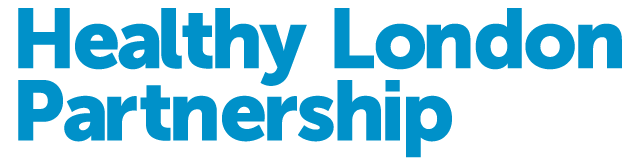 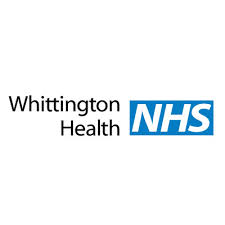 48 hour Review guideAreas to coverDone1. What treatment are they on currently?2. How do they feel they are at present?3. How much reliever inhaler are they using?4. What triggered their exacerbation?5. Have they been given a written asthma plan with advice?6. Can they demonstrate good inhaler technique?7. How many emergency presentations have they had?8. Do they need referral to secondary care? Or do they have follow up already booked?9. Is the background control optimal or does the management need to be changed?